PRÍLOHA Č. 4GRAFICKÉ ZOBRAZENIEOPBA 5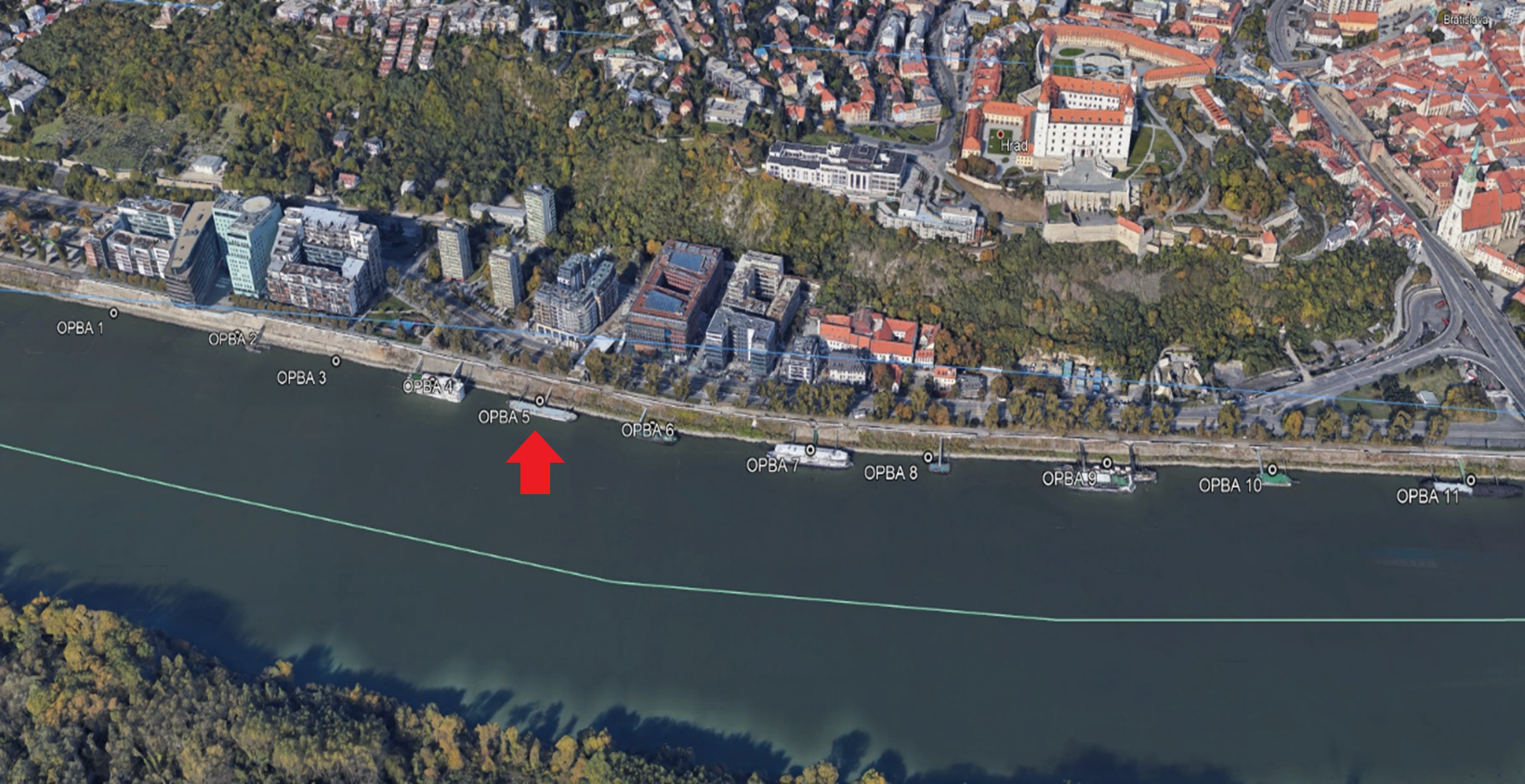 